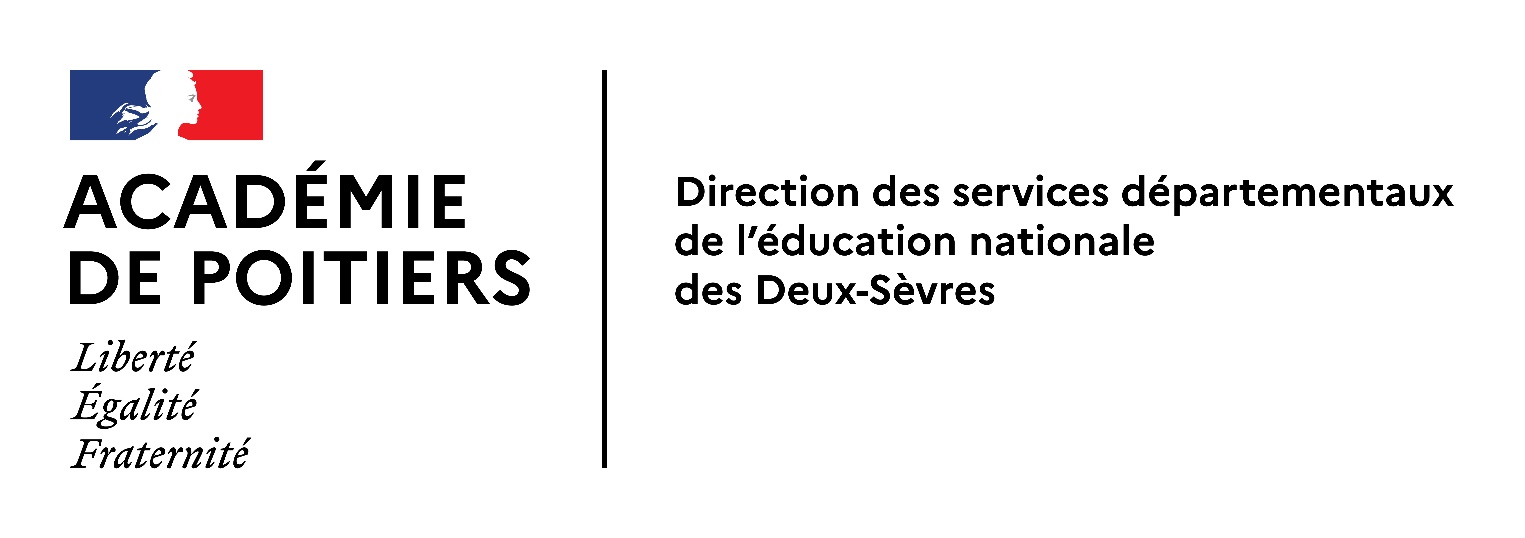 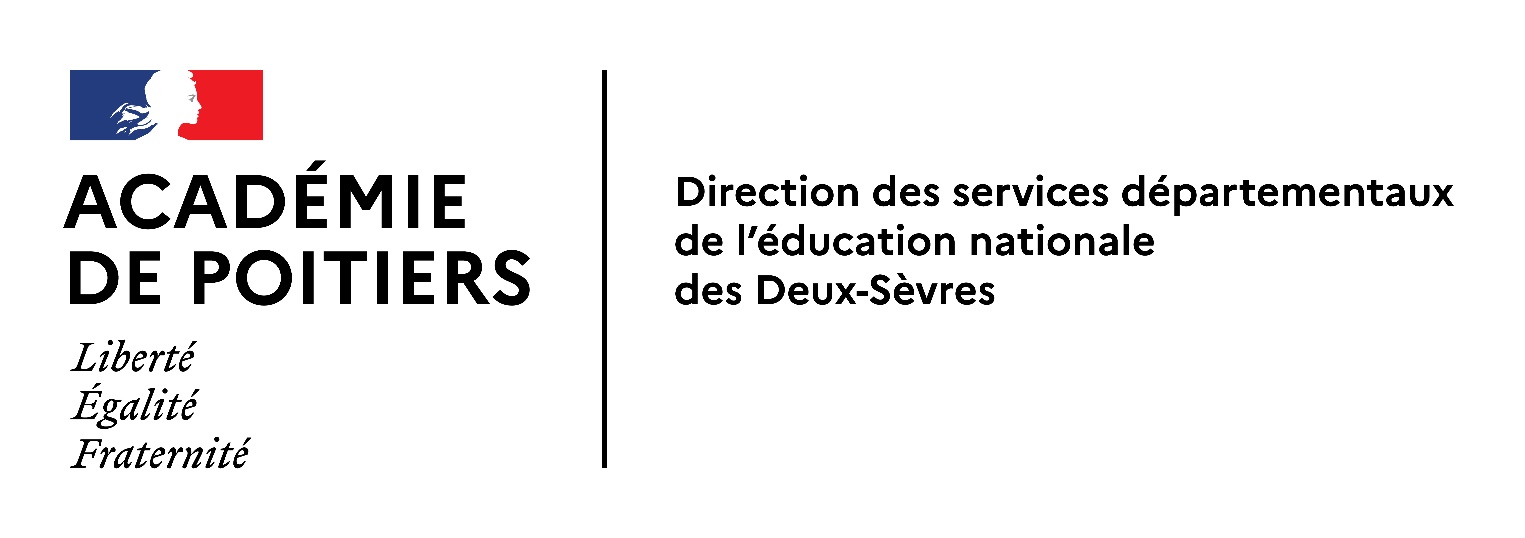   MATERNELLE    ÉLÉMENTAIRE     PRIMAIRE  REP/REP+      POLITIQUE DE LA VILLE    RPI    RURAL    URBAIN     Dispositif (s) :   TPS    GS à 24  	 GS/CP/CE1 dédoublés  	  ULIS    UPE2A    AUTRE (à préciser) : ………………………….        Nombre de classes :           Effectif total :   Effectif Maternelle :            Effectif Elémentaire :     À partir du rapport final de l’évaluation interne/externe de l’école, le projet d’école doit être élaboré par l’équipe pédagogique. Il définit des axes de travail de l’école et contribue à l’élaboration d’un programme d’actions en fonction des objectifs visés. Selon l’article L401-1 du code de l’éducation, « [le projet d’école] précise les voies et moyens qui sont mis en œuvre pour assurer la réussite de tous les élèves et pour associer les parents à cette fin. Il détermine également les modalités d'évaluation des résultats atteints. ».L’évaluation d’école fournit à l’école tous les éléments dont elle a besoin pour la rédaction de son projet.  À ce titre, elle a permis de faire émerger les caractéristiques propres de l’école qui a ainsi pu :analyser collectivement ses décisions et actions propres, son fonctionnement, les résultats des élèves et la qualité de leur suivi ;valoriser l’investissement de l’équipe pédagogique et à dégager des pistes d’action. Le projet d’école tient compte des objectifs prioritaires associés à sa mission de service public que l’évaluation d’école a permis d’interroger, tout en s’inscrivant dans les axes du projet académique 2022-2025. Pour aider l’équipe enseignante dans la rédaction de son projet d’école : Le document de synthèse (Cf. page 4) proposé constitue un document de travail qui reprend les axes stratégiques arrêtés dans le cadre de l’évaluation de l’école et précise la temporalité des bilans d’étape à conduire. Il est à compléter à partir du rapport final de l’évaluation interne/externe de l’école.Il peut faire l’objet d’un affichage en salle des maîtres pour être régulièrement questionné.Un bilan annuel est réalisé au regard des effets attendus et constatés.L’équipe de circonscription sera associée à sa mise en œuvre et à son évolution.Le synopsis associé (Cf. page 5) permet de disposer d’une vue d’ensemble du programme d’actions défini collectivement pour l’année scolaire. Enfin, pour chaque initiative engagée, une fiche action (Cf. page 6) est complétée. Elle servira de support de programmation et d'évaluation de ce qui sera collégialement mis en œuvre.A l’issue de sa rédaction, le projet d’école sera présenté en conseil d’école après avoir fait l’objet d’une information auprès de l’IEN de circonscription qui pourra apporter un avis et d’éventuels conseils pour sa réalisation. 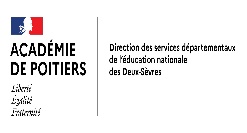 PROJET D’ECOLE202.- 202. Ce document est à compléter à partir du rapport final de l’évaluation interne/externe de l’école. Il peut être affiché en salle des maîtres pour être régulièrement questionné. Un bilan annuel est réalisé au regard des effets attendus et constatés. L’équipe de circonscription sera associée à sa mise en œuvre et à son évolution.Année 202. /202. : SYNOPSIS PROJET D’ECOLE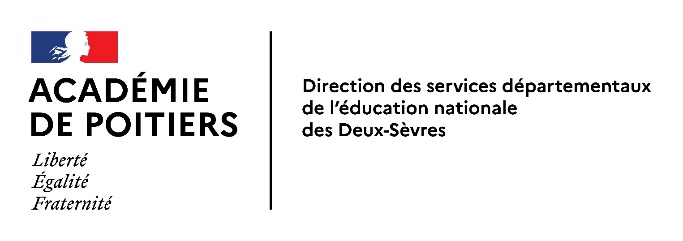   Projet d’école transmis au secrétariat de la circonscription, le……….   	  Présentation prévue en conseil d’école le………. AVIS ET CONSEILS ÉVENTUELS DE L’IEN DE CIRCONSCRIPTION :Date :Signature et cachet de l’inspectrice/l’inspecteur de l’éducation Nationale :Nom de l’école (ou des écoles) : Circonscription : Adresse : Numéro de téléphone :Secteur de collège : RNE de l’école (ou des écoles) :DATE DE RÉCEPTION DU RAPPORT FINAL DE L’ÉVALUATION INTERNE/EXTERNE D’ÉCOLE : DATE D’INFORMATION À L’IEN DE CIRCONSCRIPTION : DATE DE PRÉSENTATION EN CONSEIL D’ÉCOLE : La mission de service public de l’écoleLes axes du projet académique 2022-2025Les domaines interrogés dans le cadre de l’évaluation d’école L’élévation du niveau général scolaire pour tous dont l’acquisition et la consolidation des savoirs, du S4C pour tous et une meilleure intégration de tous les élèves dans toutes les dimensions de la vie en société Le développement de l’équité scolaire et de la justice sociale par la lutte contre les inégalités dans toutes leurs dimensions : celles qui touchent à l’égalité fille-garçon et celles liées à l’origine sociale et territoriale des élèves L’association et la responsabilisation de l’ensemble des parties prenantes, notamment des élèves et de leurs parents La construction d’une école en phase avec les grands enjeux du XXIe siècle que sont les transitions écologique et numérique. Pour tous les élèves, des parcours scolaires ambitieux   Une pédagogie numérique au service des apprentissages  Vivre ensemble et devenir citoyen Cohésion et valorisation de l’engagement des personnels.  Domaine 1 : Apprentissages et parcours des élèves   Domaine 2 : Vie et bien-être de l’élève – Climat scolaire   Domaine 3 : Acteurs et fonctionnement de l’école   Domaine 4 : Environnement institutionnel et partenarial Axes stratégiques (Cf. rapport de l’évaluation interne/externe de l’école) Année 1 - 20…/20…Année 2 - 20…/20…Année 3 - 20…/20…Année 4 - 20…/20…Besoins identifiés :Actions prévues :Effets attendus (quels indicateurs retenus) :Effets constatés :Besoins identifiés :Actions prévues :Effets attendus (quels indicateurs retenus) :Effets constatés :Besoins identifiés :Actions prévues :Effets attendus (quels indicateurs retenus) :Effets constatés :Besoins identifiés :Actions prévues :Effets attendus (quels indicateurs retenus) :Effets constatés :Besoins identifiés :Actions prévues :Effets attendus (quels indicateurs retenus) :Effets constatés :Besoins identifiés :Actions prévues :Effets attendus (quels indicateurs retenus) :Effets constatés :Besoins identifiés :Actions prévues :Effets attendus (quels indicateurs retenus) :Effets constatés :Besoins identifiés :Actions prévues :Effets attendus (quels indicateurs retenus) :Effets constatés :Besoins identifiés :Actions prévues :Effets attendus (quels indicateurs retenus) :Effets constatés :Besoins identifiés :Actions prévues :Effets attendus (quels indicateurs retenus) :Effets constatés :Besoins identifiés :Actions prévues :Effets attendus (quels indicateurs retenus) :Effets constatés :Besoins identifiés :Actions prévues :Effets attendus (quels indicateurs retenus) :Effets constatés :BILAN ANNUELIntitulé de l’action :Cf. projet NEFLE (ou une fiche action spécifique) : Axe (s) stratégique (s) du projet d’école concerné(s) par l’action :À quel(s) besoin(s) identifié (s) répond cette action :Quels sont les effets attendus de cette action ?Quels sont les points de vue, les données ou les observations qui permettront d’affirmer que l’action a porté (ou aura porté ?) ses fruits ?Qu’allons-nous faire ? Et quels élèves sont concernés ? De quels moyens disposons-nous ? (Cf. financement NEFLE, parts fonctionnelles PACTE, …) Des éléments de programmation de l’action :Quand débute-t-elle ?Quand sera-t-elle évaluée ?Quel bilan d’étape ?Bilan rédigé de l’action :Point d’étape 1 :Date :Point d’étape 2 :Date :Bilan général :Date :